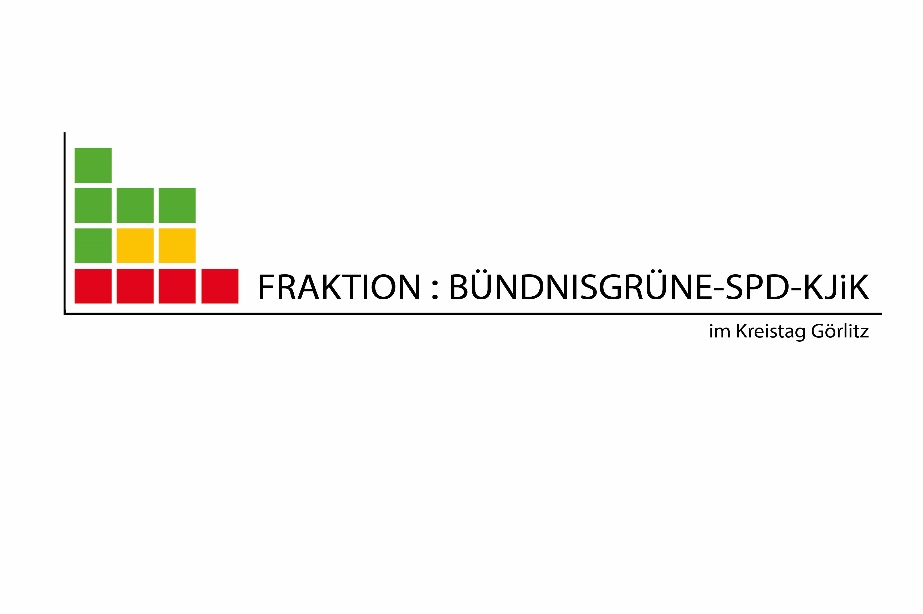 Online- Bürger:innen- Sprechstunde am 01.02.2022	16:00 – 17:30 UhrMit unserem stellv. Fraktionsvorsitzenden Ralf Brehmer(SPD)Themenschwerpunkte: Strukturwandel / Bürger:innen- BeteiligungIhre Anmeldung bitte an: info@kreistagsfraktion-goerlitz.de oder 017641606815